MODULO DI VALUTAZIONE DEL RISCHIO PRE-VIAGGIO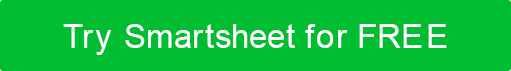 Prima di fissare un appuntamento, si prega di inviare il modulo compilato a:Si prega di consentire 48 ore dopo l'invio di questo modulo per chiamare per fissare un appuntamento presso la nostra sede. Ricordati di portare un registro aggiornato di tutte le vaccinazioni che hai ricevuto al tuo appuntamento.NOME DEL VIAGGIATOREGENEREDATA DI NASCITADATA DI PARTENZADATA DI RESTITUZIONEVIAGGERAI DA SOLO O IN GRUPPO?VIAGGERAI DA SOLO O IN GRUPPO?SCOPO DEL VIAGGIOQUALI ATTIVITÀ O ESCURSIONI AVETE IN PROGRAMMA?DESTINAZIONE / AREA DI VIAGGIOin ordine di visitaDURATA DEL SOGGIORNOALLOGGIO ABITATIVOad esempio hotel, ostello, tenda, casa di famigliaMODALITÀ DI TRASPORTOSTORIA MEDICASTORIA MEDICACONDIZIONI MEDICHE attuale e precedenteFARMACI ATTUALIsi prega di elencare il dosaggio e la frequenzaALLERGIEse presenteREAZIONI AI VACCINI PRECEDENTIse presenteHai avuto di recente un intervento chirurgico?Hai già preso compresse per la malaria?In tal caso, si prega di elencare il nome di ciascuno.Si prega di aggiungere eventuali informazioni aggiuntive che si ritiene rilevanti.DISCONOSCIMENTOTutti gli articoli, i modelli o le informazioni fornite da Smartsheet sul sito Web sono solo di riferimento. Mentre ci sforziamo di mantenere le informazioni aggiornate e corrette, non rilasciamo dichiarazioni o garanzie di alcun tipo, esplicite o implicite, circa la completezza, l'accuratezza, l'affidabilità, l'idoneità o la disponibilità in relazione al sito Web o alle informazioni, agli articoli, ai modelli o alla grafica correlata contenuti nel sito Web. Qualsiasi affidamento che fai su tali informazioni è quindi strettamente a tuo rischio.